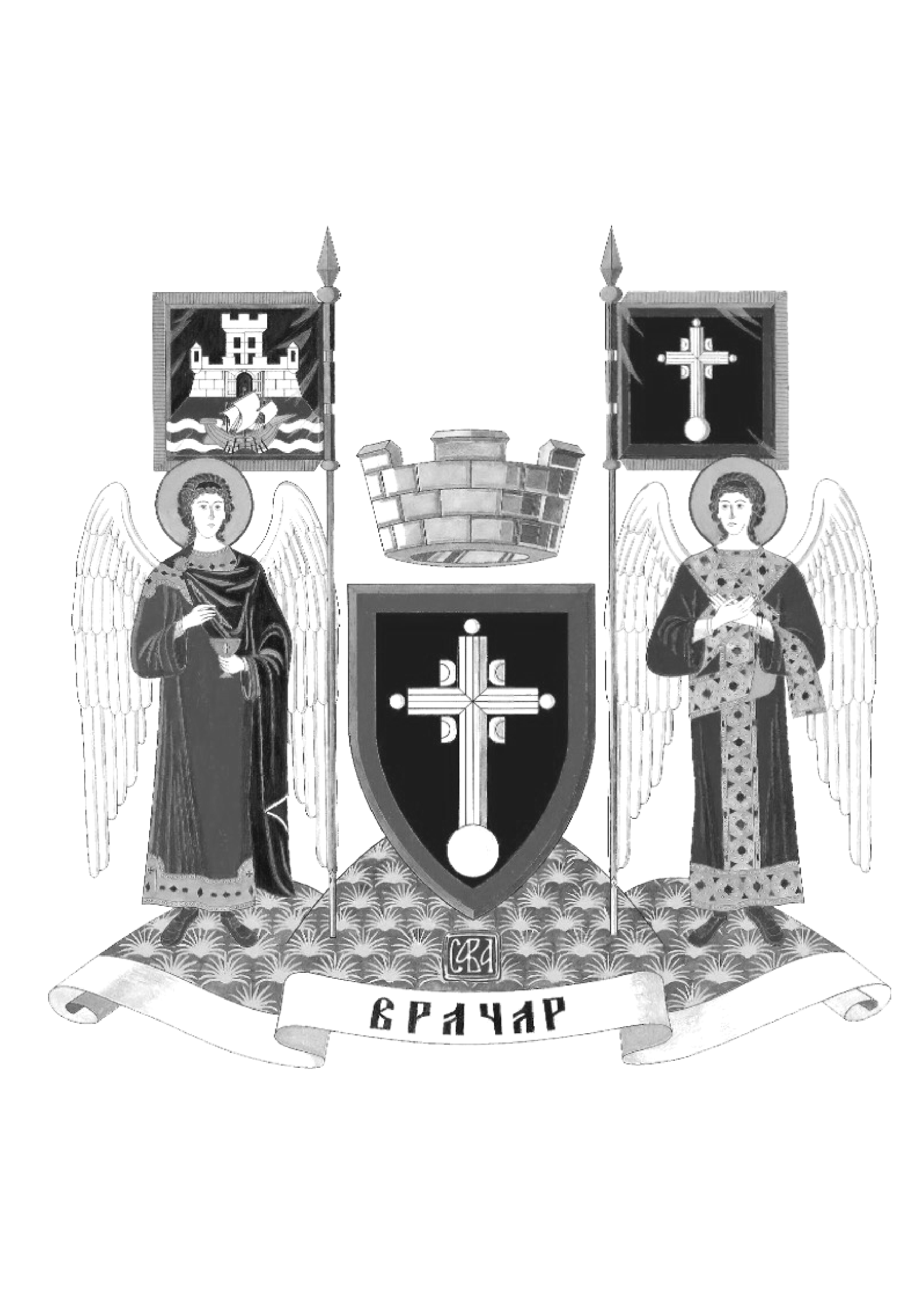 РЕПУБЛИКА СРБИЈА – ГРАД БЕОГРАДГРАДСКА ОПШТИНА ВРАЧАРП Р Е Д С Е Д Н И КБрој: 920- 186/2019-VIIIДатум: 24. јул 2019. годинеБеоград, Његошева 77Председник Градске општине Врачар, на основу члана 33. став 1. тачка 6) Статута Градске општине Врачар („Службени лист града Београда“, број 57/2015 – пречишћен текст, 134/2016 и 114/2018) у складу са Уредбом о средствима за подстицање програма или недостајућег дела средстава за финансирање програма од јавног интереса које реализују удружења („Службени гласник РС”, број 16/2018), Одлуком о начину финансирања програма/пројеката удружења из буџета Градске општине Врачар („Службени лист града Београда“, број 16/2015) у складу са чланом 24. Одлуке о буџету Градске општине Врачар за 2019. годину са пројекцијама за 2020. и 2021. годину („Службени лист града Београда“, број 132/2018 и 36/2019), расписује: СТАЛНИ КОНКУРС ЗА ФИНАНСИРАЊЕ ПРОГРАМА/ПРОЈЕКАТА УДРУЖЕЊА ИЗ БУЏЕТА ГРАДСКЕ ОПШТИНЕ ВРАЧАР У 2019. ГОДИНИ, ЗНАЧАЈНИХ ЗА ГРАЂАНЕ ВРАЧАРА, КОЈИ ЗАХТЕВАЈУ ХИТНОСТ У РЕАЛИЗАЦИЈИ1. ЈАВНИ ИНТЕРЕСРасписује се Стални конкурс за финансирање програма/пројеката удружења из буџета Градске општине Врачар у 2019. години значајних за грађане Врачара који захтевају хитност у реализацији.Средства намењена удружењима додељују се за реализацију програма/пројеката из следећих области:развоја локалне заједнице;развоја цивилног друштва.2. УСЛОВИ КОЈЕ УДРУЖЕЊЕ ПРЕДЛАГАЧ ПРОГРАМА/ПРОЈЕКТА ТРЕБА ДА ИСПУНИНа сталном конкурсу може да учествује удружење:1) које је регистровано у складу са Законом о удружењима („Службени гласник РС”, бр. 51/09, 99/11, 44/18) и које програм/пројекат реализује највећим делом на територији Градске општине Врачар; 2) чији циљеви се, према статутарним одредбама, остварују у области у којој се програм/пројекат реализује;3) које је директно одговорно за припрему и извођење програма/пројекта и4) које није у поступку ликвидације, стечајном поступку или под привременом забраном обављања делатности.3. ИЗНОС СРЕДСТАВА ПЛАНИРАН ЗА ФИНАНСИРАЊЕ ПРОГРАМА/ПРОЈЕКТА УДРУЖЕЊАУкупан износ средстава који се додељује на основу Сталног конкурса за финансирање програма/пројеката удружења из буџета Градске општине Врачар у 2019. години значајних за грађане Врачара који захтевају хитност у реализацији износи 400.000,00 динара.Износ средстава додељених сталним конкурсом, за појединачни програм/пројекат неће бити већи од 40.000,00 динара.4. ТРАЈАЊЕ ПРОГРАМА/ПРОЈЕКТА Програм/пројекат се мора реализовати најкасније до 31. децембра 2019. године. Средства за изабране програме/пројекте удружења морају оправдати до краја 2019. године у укупној вредности програма/пројекта којим конкуришу. Неопходан услов за доделу средстава по сталном конкурсу је хитност у реализацији, имајући у виду да је основна идеја постојања сталног/отвореног конкурса та да се пружи тренутна финансијска подршка програмима/пројектима које из објективних разлога није било могуће планирати и пријавити у време трајања јавног конкурса.Удружење може учествовати са више програма/пројеката на конкурсу, а средства из буџета Градске општине Врачар додељују се за финансирање само једног програма/пројекта.5. КРИТЕРИЈУМИ ЗА ИЗБОР ПРОГРАМА/ПРОЈЕКТАИзбор програма/пројеката на сталном конкурсу који ће се финансирати средствима буџета Градске општине Врачар у 2019. години врши се применом следећих критеријума:1) 0 до 30 бодова за референце програма: област у којој се реализује програм, дужина трајања програма, број корисника програма, могућност развијања програма и његова одрживост;2) 0 до 30 бодова за циљеве који се постижу: обим задовољавања јавног интереса, степен унапређења стања у области у којој се програм спроводи;3) 0 до 20 бодова за суфинансирање програма из других извора: сопствених прихода, буџета Републике Србије, аутономне покрајине или јединице локалне самоуправе, фондова Европске уније, поклона, донација, легата, кредита и друго, у случају недостајућег дела средстава за финансирање програма;4) 0 до 20 бодова за законитост и ефикасност коришћења средстава и одрживост ранијих програма: ако су раније коришћена средства буџета, да ли су испуњене уговорне обавезе.6. ОБАВЕЗНА КОНКУРСНА ДОКУМЕНТАЦИЈА КОЈУ ТРЕБА ДОСТАВИТИпопуњен образац за подношење предлога програма/пројекта,попуњен образац буџета са наративним приказом буџета, уколико већ јесте у каквом правном односу са Градском општином Врачар по основу закљученог Уговора о пословно-техничкој сарадњи, мемурандуму, протоколу, изјаву о партнерству или другом сличном акту, о истом приложи доказе достављањем фотокопија поменутих аката.копију извода из Статута удружења у коме је утврђено да се циљеви удружења остварују у области у којој се програм реализује. Након доношења Одлуке о додели средства за реализацију програма/пројеката удружења из буџета Градске општине Врачар у 2019. години, значајних за грађане Врачара, који захтевају хитност у реализацији, а пре закључења уговора корисник средстава је дужан да потпише и достави:изјаву о прихватању обавезе корисника средстава Градске општине Врачар; (у прилогу модел)изјаву о непостојању сукоба интереса; (у прилогу модел)фотокопију интерног акта о антикорупцијској политици.7. НАЧИН ПРИЈАВЉИВАЊА НА КОНКУРСОверен и одштампан Образац за подношење предлога програма/пројекта са пратећом обавезном конкурсном документацијом, пожељна је електронска верзија конкурсне документације и пратећа документација доставља се у затвореној коверти са назнаком „Стални конкурс за финансирање програма/пројеката удружења из буџета Градске општине Врачар у 2019. години значајних за грађане Врачара који захтевају хитност у реализацији - НЕ ОТВАРАТИ!“ на пошти или писарници Градске општине Врачар на назначеној адреси. Град Београд, Градска општина Врачар - Комисији за спровођење поступка конкурса за финансирање програма/пројеката удружења, 11000 Београд, Његошева 77.На полеђини написати име подносиоца пријаве, адресу и назив програма/пројекта.Конкурсна документација може се преузети са интернет странице Градске општине Врачар www.vracar.rs. За додатне информације можете се обратити Михаилу Групковићу на број телефона 011/308-15-97 или путем електронске поште на адресу m.grupkovic@vracar.rs и Јелени Добричанин на број телефона 011/308-15-37 или путем електронске поште на адресу j.dobricanin@vracar.rs8. РОКОВИ ЗА ПОДНОШЕЊЕ ПРИЈАВА НА КОНКУРС И ОДЛУЧИВАЊЕ О ДОДЕЛИ СРЕДСТАВА УДРУЖЕЊИМА1. Рок за подношење пријаве на овај конкурс је до 1. децембра 2019. године, а од дана објављивања конкурса на интернет страници Градске општине Врачар.2. Листа вредновања и рангирања пријављених програма/пројекта на стални конкурс, које утврђује Комисија, за сваки поднет појединачан програм/пројекат биће објављена на интернет страници Градске општине Врачар, на Порталу е-Управа и на огласној табли Градске општине Врачар. 3. Одлука о додели средства за реализацију програма/пројеката удружења из буџета Градске општине Врачар у 2019. години, значајних за грађане Врачара који захтевају хитност у реализацији биће објављена у року од пет дана од дана доношења.4. Неблаговреме пријаве, као и пријаве које је поднело удружење које не испуњава услове за учешће на конкурсу, не разматрају се.5. Непотпуне пријаве, односно непотпуно или непрецизно представљени програми или остала конкурсна документација, не разматрају се.П Р Е Д С Е Д Н И Кпроф. др Милан А. Недељковић 